КОНКУРСНА ДОКУМЕНТАЦИЈА ЗА НАБАВКУИзрада Плана детаљне регулације за Луку Богојево, број: 24/2020 Преговарачки поступак без објављивања позива за подношење понудаМај 2020. годинеНа основу чл. 36 став 1. тачка 2. Закона о јавним набавкама („Службени гласник РС” бр. 124/12, 14/15 и 68/15, у даљем тексту: Закон), чл. 2. Правилника о обавезним елементима конкурсне документације у поступцима јавних набавки и начину доказивања испуњености услова („Службени гласник РС” бр. 29/13 и 104/13),  Одлуке о  изради Плана детаљне регулације за Луку Богојево ( у даљем тексту: Одлука), Одлуке о покретању отвореног поступка јавне набавке за Услуге израде плана детаљне регулације за Луку Богојево, број: 404-02-57/2020-02 од 20.05.2020. године и Решења о образовању Комисије за спровођење преговарачког поступка без објављивања позива за подношење понуда у поступку јавне набавке број: 404-02-57/1/2020-02 од 20.05.2020. године, припремљена је Конкурсна документација.Разлози за примену у преговарачког поступка: Предметна јавна набавка се спроводи у преговарачком поступку без објављивања позива за подношење понуда, у складу са Законом и подзаконским актима којима се уређују јавне набавке.Основ за примену преговарачког поступка без објављивања позива за подношење понуда садржан је у члану 36. став 1. тачка 2) , којим је прописано  да се преговарачки поступак без објављивања позива за подоношење понуда може водити ако због техничких, односно уметничких разлога предмета јавне набавке или из разлога повезаних са заштитом искључивих права, набавку може извршити само одређени понуђач.Наручилац је дана 11.5.2020. године поднео Захтев за мишљење о основаности примене преговарачког поступка без објављивања позива за подношење понуда Управи за јавне набавке, те поводом истог добио позитивно мишљење Управе за јавне набавке број: 404-02-2175/20 од 13.05.2020. године, у коме је наведено да су испуњени услови за примену преговарачког поступка без објављивања позива за подношење понуда, сходно члану 36. став 1. тачка 2) Закона о Јавним набавкама.            Позив за учествовање у овом преговарачком поступку упућује се понуђачу –Јавном предузећу за просторно и урбанистичко планирање и пројектовање ,, Завод за урбанизам Војводине“ Нови Сад, на адресу Железничка 6/III, 21101 Нови Сад.IОПШТИ ПОДАЦИ 1. Подаци о Наручиоцу:Назив Наручиоца: Министарство грађевинарства, саобраћаја и инфраструктуре;Адреса Наручиоца: Београд, улица Немањина број 22-26;ПИБ: 108510088Матични број: 17855212Интернет страница Наручиоца: www.mgsi.gov.rsПредмет јавне набавке: Услуге2. Врста поступка:Министарство грађевинарства, саобраћаја и инфраструктуре спроводи преговарачки поступак без објављивања позива за подношење понуда јавне набавке у складу са Законом о јавним набавкама.3. Предмет набавке је услуга израде Плана детаљне регулације за Луку Богојево, ЈН:24/2020 . Назив и ознака  из општег речника 71410000 – Услуге просторног планирања.4. Поступак набавке спроводи се ради закључења уговора о пружању услуге израде Плана детаљне регулације за Луку Богојево.5. КонтактЛице за контакт: е-mail адреса: tatjana.radukic@mgsi.gov.rsIIПОДАЦИ О ПРЕДМЕТУ ЈАВНЕ НАБАВКЕ1. Опис предмета набавкеУслуге израде Плана детаљне регулације за Луку Богојево.2. Предмет набавке није обликован по партијама.3. Процењена вредност набавке: 1.500.000,00 динара са ПДВ-ом.IIIВРСТА, ТЕХНИЧКЕ КАРАКТЕРИСТИКЕ, ОПИС УСЛУГЕЗаконски основПлан детаљне регулације Луке Богојево (у даљем тексту: План детаљне регулације) израђује се у складу са:Законом о планирању и изградњи („Службени гласник РС”, бр. 72/09, 81/09 - исправка, 64/10 - УС, 24/11, 121/12, 42/13 - УС, 50/13 - УС, 98/13 - УС, 132/14, 145/14,  83/18, 31/19, 37/19 – др. закон и 9/20). План детаљне регулације доноси за делове насељеног места, уређење неформалних насеља, зоне урбане обнове, инфраструктурне коридоре и објекте и подручја за која је обавеза његове израде одређена претходно донетим планским документом. Извештај о стратешкој процени утицаја на животну средину чини саставни део документационе основе планског документа, и израђује се у складу са Законом о стратешкој процени утицаја на животну средину („Службени гласник РС”, бр. 135/04 и 88/10); Правилником о садржини, начину и поступку израде докумената просторног и урбанистичког планирања („Службени гласник РС”, број 32/19), којим је одређена садржина и процедура израде плана детаљне регулације;Правилником о садржини и начину вођења и одржавања Централног регистра планских докумената, Информационог система о стању у простору и локалног информационог система и дигиталном формату достављања планских докумената („Службени гласник РС”, број 33/15), којим се ближе прописује садржина и начин вођења и одржавања Централног регистра планских докумената, Информационог система о стању у простору и локалног информационог система планских докумената, као и дигиталних формата достављања планских докумената.	Плански основ	Плански основ за израду Плана представља Просторни план подручја посебне намене међународног водног пута Е-80 — Дунав (Паневропски коридор VII) (Уредба о утврђивању Просторног плана, „Службени глаеник РС”, број 14/15) и Просторни план Општине Оиаци („Службени лист Општине Оџаци”, бр. 1 1/1 1 и 12/11).	Технички опис 	Оквирна граница Плана се поклапа са обухватом и границама дефинисаним Планом детаљне регулације луке Дунав — Богојево („Службени лист општине Оџаци”, број 9/1 З). То је површина оивичена са југозапада државном границом Републике Србије и Републике Хрватске, са северозапада административном границом општина Оџаци и Апатин, са североисточне стране осовином државног пута IIа реда бр. 107 и сајугоисточне стране осовином државног пута IIб реда бр. 17 (мост на Дунаву).	Површина подручја обухваћеног Планом износи око 49 ha.  		Визија просторног развоја на посматраном подручју заснива се на побољшању и унапређењу постојеће лучке делатности, чији терминал треба да испуњава техничке и оперативне услове за међународни саобраћај на главном међународном пловном путу, уз обезбеђење услова заштите животне средине.	Циљ израде Плана је потреба да се омогући оптимално просторно позиционирање појединачних терминала Луке Богојево на основу иницијативе достављене од стране Министарства грађевинарства, саобраћаја и инфраструктуре.	Израдом Плана просторно би се дефинисали капацитети Луке Богојево, тако да се омогући обим транспорта од 1.500.000 тона  робе, од тога најмање тона разних врста пољопривредних производа, чиме ће ова лука испунити услове за укључивање у Соre ТЕNT-T мрежу речних лука. План детаљне регулације се у свему ради према Закону о планирању и изградњи и Правилнику о садржини, начину и поступку израде докумената просторног и урбанистичког планирања. Израда Плана детаљне регулације мора да буде усклађена у свему са важећом законодавном регулативом. Израда Плана детаљне регулације подразумева припрему следећег: Плана детаљне регулације, који се састоји из текстуалног и графичког дела у складу са одредбама Закона о планирању и изградњи и Правилника о садржини, начину и поступку израде докумената просторног и урбанистичког планирања; Документационе основе.	Текстуални и графички део Плана детаљне регулације се израђује у аналогном и дигиталном облику. 	Графички део планског документа јесу карте, које се израђују као дигиталне карте и аналогни приказ (штампане карте). Дигиталне карте планског документа су векторски подаци који се израђују у софтверским пакетима заснованим на ГИС, алтернативно на CAD технологији. Слојеви дигиталне карте се израђују и предају искључиво у једном од следећих фајл формата: *.shp, *.mxd, *.dwg, *.dxf, *.mif, *.dgn, *.kml или *.xml (други фајл формати, као што су *.pdf, *dwf, *.cdr и др. не сматрају се валидним).IV УСЛОВИ ЗА УЧЕШЋЕ У ПОСТУПКУ НАБАВКЕИ УПУТСТВО КАКО ДА СЕ ДОКАЗУЈЕ ИСПУЊЕНОСТ УСЛОВА1. Обавезни услови      Понуђач у поступку набавке мора доказати:1.1. да је регистрован код надлежног органа, односно уписан у одговарајући регистар;1.2. да понуђач и његов законски заступник није осуђиван за неко од кривичних дела као члан организоване криминалне групе, да није осуђиван за кривична дела против привреде, кривична дела против животне средине, кривично дело примања или давања мита, кривично дело преваре; 1.4. да је измирио доспеле порезе, доприносе и друге јавне дажбине у складу са прописима Републике Србије или стране државе када има седиште на њеној територији;Понуђач је дужан да при састављању понуде изричито наведе да је поштовао обавезе које произлазе из важећих прописа о заштити на раду, запошљавању и условима рада, заштити животне средине, као и да нема забрану обављања делатности која је на снази у време подношења понуде  (чл. 75. ст. 2. Закона). (изјава предвиђена конкурсном документацијом)Регистар понуђача: Лице уписано у регистар понуђача није дужно да приликом подношења понуде доказује испуњеност обавезних услова из члана 75. став 1. тачка 1) до 4) Закона о јавним набавкама. Понуђач је дужан да на свом меморандуму у виду изјаве наведе интернет страницу на којој су тражени подаци (докази) јавно доступни и да је достави у понуди.2. Додатни услови Понуђач који учествује у поступку предметне набавке, мора испунити додатне услове за учешће у поступку набавке, и то:2) Да располаже неопходним техничким капацитетом:3) Да располаже неопходним кадровским капацитетом:Напомена: У прилогу се налази ОБРАЗАЦ - СПИСАК ЧЛАНОВА СТРУЧНОГ ТИМАУСЛОВИ КОЈЕ МОРА ДА ИСПУНИ ПОНУЂАЧ АКО ИЗВРШЕЊЕ НАБАВКЕ ДЕЛИМИЧНО ПОВЕРАВА ПОДИЗВОЂАЧУ 		Понуђач је дужан да у понуди наведе да ли ће извршење јавне набавке делимично поверити подизвођачу.  		Ако понуђач у понуди наведе да ће делимично извршење набавке поверити подизвођачу дужан је да наведе проценат укупне вредности набавке који ће поверити подизвођачу, а који не може бити већи од 50 % као и део предмета набавке који ће извршити преко подизвођача. 	Ако понуђач у понуди наведе да ће делимично извршење набавке поверити подизвођачу, дужан је да наведе назив подизвођача, а уколико уговор буде закључен између наручиоца и понуђача, тај подизвођач ће бити наведен у оквирном споразуму, односно уговору. 	Понуђач је дужан да наручиоцу, на његов захтев, омогући приступ код подизвођача ради утврђивања испуњености услова. 	Понуђач је дужан да за подизвођаче достави доказе о испуњености обавезних услова Поглављe IV. УСЛОВИ ЗА УЧЕШЋЕ У ПОСТУПКУ ЈАВНЕ НАБАВКЕ (чл. 75. ЗЈН) И УПУТСТВО КАКО ДА СЕ ДОКАЗУЈЕ ИСПУЊЕНОСТ УСЛОВА.	Понуђач у потпуности одговара наручиоцу за извршење обавеза из поступка јавне набавке, односно за извршење уговорних обавеза, без обзира на број подизвођача. 	Наручилац може на захтев подизвођача и где природа предмета набавке то дозвољава пренети доспела потраживања директно подизвођачу, за део набавке која се извршава преко тог подизвођача. VУПУТСТВО ПОНУЂАЧИМА КАКО ДА САЧИНЕ ПОНУДУ ПОДАЦИ О ЈЕЗИКУ НА КОЈЕМ ПОНУДА МОРА ДА БУДЕ САСТАВЉЕНА 	Понуда мора бити сачињена на српском језику.	Сва документа у понуди морају бити на српском језику.	Уколико је документ на страном језику, мора бити преведен на српски језик и оверен од стране овлашћеног судског тумача.НАЧИН НА КОЈИ ПОНУДА МОРА ДА БУДЕ САЧИЊЕНА 	Понуђач понуду подноси непосредно или путем поште у затвореној коверти или кутији, затворену на начин да се приликом отварања понуда може са сигурношћу утврдити да се први пут отвара.  	На полеђини коверте или на кутији навести назив и адресу понуђача.   	Понуду доставити, преко писарнице Управе за заједничке послове републичких органа, на адресу: Mинистарство грађевинарства, саобраћаја и инфраструктуре, Немањина 22-26, Београд, са назнаком: ,,Понуда за јавну набавку број 24/2020 – Услуге израде плана детаљне регулације за Луку Богојево - НЕ ОТВАРАТИ”.  	Наручилац ће, по пријему одређене понуде, на коверти, односно кутији у којој се понуда налази, обележити време пријема и евидентирати број и датум понуде према редоследу приспећа. Уколико је понуда достављена непосредно наручилац ће понуђачу предати потврду пријема понуде. У потврди о пријему наручилац ће навести датум и сат пријема понуде.  	Понуда коју наручилац није примио у року одређеном за подношење понуда, односно која је примљена по истеку дана и сата до којег се могу понуде подносити, сматраће се неблаговременом.    ПОНУДА СА ВАРИЈАНТАМА    		  Подношење понуде са варијантама није дозвољено. НАЧИН ИЗМЕНЕ, ДОПУНЕ И ОПОЗИВА ПОНУДЕ 	У року за подношење понуде понуђач може да измени, допуни или опозове своју понуду на начин који је одређен за подношење понуде. 	Понуђач је дужан да јасно назначи који део понуде мења односно која документа накнадно доставља.  	Измену, допуну или опозив понуде треба доставити, преко писарнице Управе за заједничке послове републичких органа, на адресу: Министарство грађевинарства, саобраћаја и инфраструктуре, Немањина 22-26, Београд, са назнаком: „Измена понуде за јавну набавку број 24/2020 – Услуге израде плана детаљне регулације за Луку Богојево - НЕ ОТВАРАТИ”  или„Допуна понуде за јавну набавку број 24/2020 – Услуге израде плана детаљне регулације за Луку Богојево - НЕ ОТВАРАТИ” или „Опозив понуде за јавну набавку број 24/2020– Услуге израде плана детаљне регулације за Луку Богојево - НЕ ОТВАРАТИ”  или „Измена и допуна понуде за јавну набавку број 24/2020 - Услуге израде плана детаљне регулације за Луку Богојево - НЕ ОТВАРАТИ”.	На полеђини коверте или на кутији навести назив и адресу понуђача. У случају да понуду подноси група понуђача, на коверти је потребно назначити да се ради о групи понуђача и навести називе и адресу свих учесника у заједничкој понуди. По истеку рока за подношење понуда понуђач не може да повуче нити да мења своју понуду. 5. ПОНУДА СА ПОДИЗВОЂАЧЕМ  	Уколико понуђач подноси понуду са подизвођачем дужан је да у oбрасцу понуде наведе да понуду подноси са подизвођачем, проценат укупне вредности набавке који ће поверити подизвођачу, а који не може бити већи од 50%, као и део предмета набавке који ће извршити преко подизвођача.  Понуђач у oбрасцу понуде наводи назив и седиште подизвођача, уколико ће делимично извршење набавке поверити подизвођачу.  	Уколико уговор о јавној набавци буде закључен између наручиоца и понуђача који подноси понуду са подизвођачем, тај подизвођач ће бити наведен и у уговору о јавној набавци.  	Понуђач је дужан да за подизвођаче достави доказе о испуњености услова који су наведени у конкурсној документацији, у складу са упутством како се доказује испуњеност услова. 	Понуђач у потпуности одговара наручиоцу за извршење обавеза из поступка јавне набавке, односно извршење уговорних обавеза, без обзира на број подизвођача.  	Понуђач је дужан да наручиоцу, на његов захтев, омогући приступ код подизвођача, ради утврђивања испуњености тражених услова. 6. ВАЛУТА И НАЧИН НА КОЈИ МОРА ДА БУДЕ НАВЕДЕНА И ИЗРАЖЕНА ЦЕНА У ПОНУДИ	Цена за предметне услуге мора бити изражена у динарима, без пореза на додату вредност, са урачунатим свим зависним трошковима које понуђач има у реализацији предметне јавне набавке. За оцену понуде ће се узимати у обзир цена без пореза на додату вредност.             Цена је фиксна и не може се мењати.Ако је у понуди исказана неуобичајено ниска цена, наручилац ће поступати у складу са чланом 92. Закона.7. НАЧИН И УСЛОВИ ПЛАЋАЊАНаручилац се обавезује да ће плаћање извршити у року од 45 дана по пријему исправне фактуре Понуђача са извештајем од стране овлашћених представника Понуђача и Наручиоца, на следећи начин:20% од уговорене вредности услуге - израде Плана детаљне регулације, након предаје материјала за потребе спрођења процедуре раног јавног увида,40% од уговорене вредности услуге – израде Плана детаљне регулације, након предаје радне верзије Нацрта Плана детаљне регулације за потребе спровођења стручне контроле,20% од уговорене вредности услуге – израде Плана детаљне регулације након поступања по Извештају о обављеном јавном увиду20% након усвајања Плана детаљне регулације од стране надлежног органа.8. ПОДАЦИ О ДРЖАВНОМ ОРГАНУ ИЛИ ОРГАНИЗАЦИЈИ, ОДНОСНО ОРГАНУ ИЛИ СЛУЖБИ ТЕРИТОРИЈАЛНЕ АУТОНОМИЈЕ  ИЛИ ЛОКАЛНЕ САМОУПРАВЕ ГДЕ СЕ МОГУ БЛАГОВРЕМЕНО ДОБИТИ ИСПРАВНИ ПОДАЦИ О ПОРЕСКИМ ОБАВЕЗАМА, ЗАШТИТИ ЖИВОТНЕ СРЕДИНЕ, ЗАШТИТИ ПРИ ЗАПОШЉАВАЊУ, УСЛОВИМА РАДА И СЛ.	Подаци о пореским обавезама се могу добити у Пореској управи, Министарства финансија, Саве Машковића бр. 3-5, Београд, www.poreskauprava.gov.rs. Подаци о заштити животне средине се могу добити у Агенцији за заштиту животне средине, Руже Јовановића бр. 27a, Београд www.sepa.gov.rs и у Министарству заштите животне средине, Немањина бр. 22-26, Београд http://www.ekologija.gov.rs/ Подаци о заштити при запошљавању и условима рада се могу добити у Министарству за рад, запошљавање, борачка и социјална питања, Немањина бр. 22-26, Београд  www.minrzs.gov.rs.9. ПОДАЦИ О ВРСТИ, САДРЖИНИ, НАЧИНУ ПОДНОШЕЊА, ВИСИНИ И РОКОВИМА ОБЕЗБЕЂЕЊА ИСПУЊЕЊА ОБАВЕЗА ПОНУЂАЧА Понуђач је дужан да у понуди достави: - Сопствену меницу за озбиљност понуде у висини од 10% од вредности понуде без ПДВ-а, потписану и оверену, од стране лица овлашћеног за заступање и регистровану у складу са чланом 47а Закона о платном промету („Службени лист СРЈ“, бр. 3/2002 и 5/2003 и „Сл. гласник РС“, бр.43/2004, 62/2006, 11/2009-др. закон, 31/2011 и 139/2014-др. закон) и Одлуком НБС о ближим условима, садржини и начину вођења Регистра меница и овлашћења („Службени гласник РС“ бр. 56/2011, 80/2015, 76/2016 и 82/2017). - Менично овлашћење да се меница у висини од 10% од вредности понуде без ПДВ-а, без сагласности понуђача може поднети на наплату, која мора да траје најмање колико и рок важења понуде, који понуђач уписује у обрасцу понуде (Рок важења понуде). - Потврду о регистрацији менице; - Копију картона депонованих потписа код банке на којим се јасно виде депоновани потпис и печат понуђача, оверен печатом банке са датумом овере не старијим од 30 дана од дана отварања понуда. Потпис овлашћеног лица на меници и меничном овлашћењу мора бити идентичан са потписом у картону депонованих потписа. У случају промене лица овлашћеног за заступање, менично овлашћење остаје на снази. Средства финансијског обезбеђења приликом закључења уговораМеница за добро извршење посла Меницу за добро извршење посла са назначеним номиналним износом од 10 % вредности уговора без ПДВ-а, оверену, потписану од стране овлашћеног лица и регистровану у складу са чланом 47а Закона о платном промету ("Сл. лист СРЈ", бр. 3/2002 и 5/2003 и "Сл. гласник РС", бр. 43/2004, 62/2006, 111/2009 - др. закон, 31/2011 и 139/2014 - др. закон) и Одлуком о ближим условима, садржини и начину вођења Регистра меница и овлашћења („Службени гласник РС“бр. 56/2011, 80/2015, 76/2016 и 82/17), са роком важења који је 30 дана дужи од истека рока важности уговора; -  Менично овлашћење да се меница у износу од 10 % од вредности уговора без ПДВ-а, без сагласности Понуђача може поднети на наплату, у случају неизвршења обавеза из уговора;-  Потврду о регистрацији менице;- Копију картона депонованих потписа код банке на којим се јасно виде депоновани потпис и печат Понуђача, оверен печатом банке са датумом овере, не старијим од 30 дана, од дана закључења уговора.Потпис овлашћеног лица на меници и меничном овлашћењу мора бити идентичан са потписом у картону депонованих потписа.У случају промене лица овлашћеног за заступање, менично овлашћење остаје на снази.Након истека рока, Наручилац ће предметну меницу вратити, на писани захтев Понуђача.Наручилац ће уновчити дату меницу уколико Понуђач не буде извршавао своје обавезе у роковима и на начин предвиђен уговором и понудом Понуђача. Уколико Понуђач не достави тражено средство обезбеђења, уговор се раскида.10. ЗАШТИТА ПОВЕРЉИВОСТИ ПОДАТАКА КОЈЕ НАРУЧИЛАЦ СТАВЉА ПОНУЂАЧИМА НА РАСПОЛАГАЊЕ, УКЉУЧУЈУЋИ И ЊИХОВЕ ПОДИЗВОЂАЧЕ  	Наручилац ће захтевати заштиту поверљивости података које понуђачима ставља на располагање, укључујући и њихове подизвођаче.	Саставни део конкурсне документације је изјава о чувању поверљивих података.	Лице које је примило податке одређене као поверљиве дужно је да их чува и штити, без обзира на степен те поверљивости.11. ДОДАТНЕ ИНФОРМАЦИЈЕ ИЛИ ПОЈАШЊЕЊА У ВЕЗИ СА ПРИПРЕМАЊЕМ ПОНУДЕЗаинтересовано лице може, у писаном облику  тражити од наручиоца додатне информације или појашњења у вези са припремањем понуде, најкасније 5 дана пре истека рока за подношење понуде. Наручилац ће у року од 3 дана од дана пријема захтева за додатним информацијама или појашњењима конкурсне документације, одговор  објавити на Порталу јавних набавки и на својој интернет страници. 	Додатне информације или појашњења упућују се са напоменом „Захтев за додатним информацијама или појашњењима конкурсне документације, ЈН бр. 24/2020“ на мејл tatjana.radukic@mgsi.gov.rs  у току радног времена Наручиоца, у периоду од 7:30  до 15:30 сати.	Ако наручилац измени или допуни конкурсну документацију 8 или мање дана пре истека рока за подношење понуда, дужан је да продужи рок за подношење понуда и објави обавештење о продужењу рока за подношење понуда. 	По истеку рока предвиђеног за подношење понуда наручилац не може да мења нити да допуњује конкурсну документацију. 	Тражење додатних информација или појашњења у вези са припремањем понуде телефоном није дозвољено. 	Комуникација у поступку јавне набавке врши се искључиво на начин одређен чланом 20. Закона.12. ДОДАТНА ОБЈАШЊЕЊА ОД ПОНУЂАЧА ПОСЛЕ ОТВАРАЊА ПОНУДА И КОНТРОЛА КОД ПОНУЂАЧА ОДНОСНО ЊЕГОВОГ ПОДИЗВОЂАЧА После отварања понуда наручилац може приликом стручне оцене понуда да у писаном облику захтева од понуђача додатна објашњења која ће му помоћи при прегледу, вредновању и упоређивању понуда, а може да врши контролу (увид) код понуђача, односно његовог подизвођача (члан 93. Закона). 	         Уколико наручилац оцени да су потребна додатна објашњења или је потребно извршити контролу (увид) код понуђача, односно његовог подизвођача, наручилац ће понуђачу оставити примерени рок да поступи по позиву наручиоца, односно да омогући наручиоцу контролу (увид) код понуђача, као и код његовог подизвођача. 	         Наручилац може уз сагласност понуђача да изврши исправке рачунских грешака уочених приликом разматрања понуде по окончаном поступку отварања. 	         У случају разлике између јединичне и укупне цене, меродавна је јединична цена.           Ако се понуђач не сагласи са исправком рачунских грешака, наручилац ће његову понуду одбити као неприхватљиву. 13. НЕГАТИВНЕ РЕФЕРЕНЦЕ 	Наручилац може одбити понуду уколико поседује доказ да је понуђач у претходне три године пре објављивања позива за подношење понуда у поступку јавне набавке: 1) поступао супротно забрани из чл. 23. и 25. Закона о јавним набавкама; 2) учинио повреду конкуренције; 3) доставио неистините податке у понуди или без оправданих разлога одбио да закључи уговор о јавној набавци, након што му је уговор додељен; 4) одбио да достави доказе и средства обезбеђења на шта се у понуди обавезао. 	Наручилац може одбити понуду уколико поседује доказ који потврђује да понуђач није испуњавао своје обавезе по раније закљученим уговорима о јавним набавкама који су се односили на исти предмет набавке, за период од претходне три године пре објављивања позива за подношење понуда. 14. ОТВАРАЊЕ ПОНУДАМесто, дан и сат отварања понуда, подношење пуномоћјаРок за подношење понуде истиче 29.05.2020. године у 10:30 часова. Отварање понуде одржаће се дана 29.05.2020. године у 11:00 часова у Министарству грађевинарства, саобраћаја и инфраструктуре, Немањина 22-26, спрат 11, канцеларија 17. Преговарачки поступак спровешће се дана 29.05.2020. године у 11:30 часова, у Министарству грађевинарства, саобраћаја и инфраструктуре, Немањина 22-26, спрат 11, канцеларија 17. Представници понуђача су дужни да, пре почетка отварања понуда, комисији за јавну набавку доставе пуномоћја за учешће у поступку отварања понуда и пуномоћје за учествовање у поступку преговарања. Пуномоћје се доставља у писаној форми и мора бити заведено код понуђача, оверено печатом и потписано од стране овлашћеног лица понуђача.15. ВРСТА КРИТЕРИЈУМА ЗА ДОДЕЛУ УГОВОРАНаручилац бира најповољнију понуду применом критеријума најнижа понуђена цена, прописаним Законом о јавним набавкама.16. ЗАШТИТА ПОДАТАКА ПОНУЂАЧА           Наручилац ће чувати као поверљиве све податке о понуђачима садржане у понуди који су посебним прописом утврђени као поверљиви и које је као такве понуђач означио речју „ПОВЕРЉИВО“ у понуди. Наручилац ће одбити давање информације која би значила повреду поверљивости података добијених у понуди.            Неће се сматрати поверљивим докази о испуњености обавезних услова, цена и други подаци из понуде који су од значаја за примену елемената критеријума и рангирање понуде.   17. НАКНАДА ЗА КОРИШЋЕЊЕ ПАТЕНАТА           Накнаду за кoришћeњe пaтeнaтa, кao и oдгoвoрнoст зa пoврeду зaштићeних прaвa интeлeктуaлнe свojинe трeћих лицa снoси пoнуђaч.18. НАЧИН И РОК ЗА ПОДНОШЕЊЕ ЗАХТЕВА ЗА ЗАШТИТУ ПРАВА ПОНУЂАЧА СА  УПУТСТВОМ О УПЛАТИ ТАКСЕ ИЗ ЧЛ. 156. ЗАКОНА Захтев за заштиту права може се поднети у току целог поступка јавне набавке, против сваке радње наручиоца, осим ако законом није другачије одређено. Захтев за заштиту права подноси се наручиоцу, а копија се истовремено доставља Републичкој комисији. 	Захтев за заштиту права којим се оспорава врста поступка, садржина позива за подношење понуда или конкурсне документације сматраће се благовременим ако је примљен од стране наручиоца три дана пре истека рока за подношење понуда, без обзира на начин достављања и уколико је подносилац захтева у складу са чланом 63. став 2. Закона указао наручиоцу на евентуалне недостатке и неправилности, а наручилац исте није отклонио. Захтев за заштиту права којим се оспоравају радње које наручилац предузме пре истека рока за подношење понуда, а након истека рока из члана 149. став 3. Закона, сматраће се благовременим уколико је поднет најкасније до истека рока за подношење понуда.После доношења одлуке о додели уговора, и одлуке о обустави поступка, рок за подношење захтева за заштиту права је десет дана од дана објављивања одлуке на Порталу јавних набавки.	Захтевом за заштиту права не могу се оспоравати радње наручиоца предузете у поступку јавне набавке ако су подносиоцу захтева били или могли бити познати разлози за његово подношење пре истека рока за подношење понуда, а подносилац захтева га није поднео пре истека тог рока.  Ако је у истом поступку јавне набавке поново поднет захтев за заштиту права од стране истог подносиоца захтева, у том захтеву се не могу оспоравати радње наручиоца за које је подносилац захтева знао или могао знати приликом подношења претходног захтева. 	Захтев за заштиту права не задржава даље активности наручиоца у поступку јавне набавке у складу са одредбама члана 150. овог ЗЈН.Захтев за заштиту права мора да садржи: назив и адресу подносиоца захтева и лице за контакт; назив и адресу наручиоца;податке о јавној набавци која је предмет захтева, односно о одлуци наручиоца; повреде прописа којима се уређује поступак јавне набавке; чињенице и доказе којима се повреде доказују; потврду о уплати таксе из члана 156. ЗЈН; потпис подносиоца.	Валидан доказ о извршеној уплати таксе, у складу са Упутством о уплати таксе за подношење захтева за заштиту права Републичке комисије, објављеном на сајту Републичке комисије, у смислу члана 151. став 1. тачка 6) ЗЈН, је: 1. Потврда о извршеној уплати таксе из члана 156. ЗЈН која садржи следеће елементе:    (1) да буде издата од стране банке и да садржи печат банке;    (2) да представља доказ о извршеној уплати таксе, што значи да потврда мора да садржи податак да је налог за уплату таксе, односно налог за пренос средстава реализован, као и датум извршења налога. * Републичка комисија може да изврши увид у одговарајући извод евиденционог рачуна достављеног од стране Министарства финансија – Управе за трезор и на тај начин додатно провери чињеницу да ли је налог за пренос реализован.    (3) износ таксе из члана 156. ЗЈН чија се уплата врши – 120.000,00 динара;    (4) број рачуна: 840-30678845-06;    (5) шифру плаћања: 153 или 253;    (6) позив на број: подаци о броју или ознаци јавне набавке поводом које се подноси захтев за заштиту права;    (7) сврха: ЗЗП; ...........[навести назив наручиоца]; јавна набавка........[навести редни број јавне набавкe];   (8) корисник: буџет Републике Србије;    (9) назив уплатиоца, односно назив подносиоца захтева за заштиту права за којег је извршена уплата таксе;   (10) потпис овлашћеног лица банке, или 2. Налог за уплату, први примерак, оверен потписом овлашћеног лица и печатом банке или поште, који садржи и све друге елементе из потврде о извршеној уплати таксе наведене под тачком 1, или 3. Потврда издата од стране Републике Србије, Министарства финансија, Управе за трезор, потписана и оверена печатом, која садржи све елементе из потврде о извршеној уплати таксе из тачке 1, осим оних наведених под (1) и (10), за подносиоце захтева за заштиту права који имају отворен рачун у оквиру припадајућег консолидованог рачуна трезора, а који се води у Управи за трезор (корисници буџетских средстава, корисници средстава организација за обавезно социјално осигурање и други корисници јавних средстава), или 4. Потврда издата од стране Народне банке Србије, која садржи све елементе из потврде о извршеној уплати таксе из тачке 1, за подносиоце захтева за заштиту права (банке и други субјекти) Поступак заштите права понуђача регулисан је одредбама чл. 138. - 166. ЗЈН.19. РОК У КОЈЕМ ЋЕ УГОВОР БИТИ ЗАКЉУЧЕН Наручилац ће уговор о јавној набавци достави понуђачу којем је уговор додељен у року од осам дана од дана протека рока за подношење захтева за заштиту права.20. РОК ЗА ДОНОШЕЊЕ ОДЛУКЕ О ДОДЕЛИ УГОВОРАРок за доношење Одлуке о додели уговора је до 25 (двадесетпет) дана од дана отварања понуда.21. ИЗМЕНЕ ТОКОМ ТРАЈАЊА УГОВОРАНаручилац може након закључења уговора о јавној набавци без спровођења поступка јавне набавке повећати обим предмета набавке, с тим да се вредност Уговора може повећати максимално до 5% од укупне вредности првобитно закљученог Уговора, сходно члану 115. став 1. ЗЈН.Наручилац може дозволити измене цене и других битних елемената уговора, током трајања уговора, на основу образложеног писаног захтева Пружаоца услуге, из разлога на које Пружалац услуге  није могао  утицати, сходно члану 115. став 2. ЗЈН . Уколико измену уговора предлаже Пружалац услуге Наручиоцу, дужан је да поднесе захтев у року од 2 (два) дана од дана сазнања за околности, а најкасније у року од 5 (пет) дана пре истека коначног рока за извршење услуге овог Уговора. 22. ЕЛЕМЕНТИ УГОВОРА О КОЈИМА ЋЕ СЕ ПРЕГОВАРАТИ И НАЧИН ПРЕГОВАРАЊАПредставник понуђача који је поднео понуду, пре почетка поступка, мора предати комисији посебно писано овлашћење за преговарање, оверено и потписано од стране заступника понуђача.Предмет преговарања је укупна понуђена нето цена и рокови. Поступку преговања ће се приступити након отварања понуда. Преговарање ће се вршити у једном кругу и једном дану, тако што ће овлашћени представник понуђача коначну понуђену цену уписати у образац који му доставља Комисија. Понуђена цена биће унета у записник о преговарању.Ако овлашћени представник понуђача не присуствује преговарачком поступку сматраће се његовом коначном ценом она цена која је наведена у достављеној понуди. У поступку преговарања не може се понудити виша цена од цене исказане у достављеној VIИ З Ј А В АКојом понуђач______________________________________________________(пословно име или скраћени назив понуђача)из _____________________ под пуном материјалном и кривичном одговорношћу изјављује да је поштовао обавезе које произилазе из важећих прописа о заштити на раду, запошљавању и условима рада и заштити животне средине.VIIИ З Ј А В АКојом понуђач______________________________________________________(пословно име или скраћени назив понуђача)из _____________________ под пуном материјалном и кривичном одговорношћу изјављује да нема забрану обављања делатности која је на снази у време подношења понуде.VIIIИ З Ј А В А(уколико понуђач подноси понуду са подизвођачем)Којом понуђач _________________________________________________________(пословно име или скраћени назив понуђача)из _____________________ под пуном материјалном и кривичном одговорношћу изјављује да је подизвођач ____________________________ из ________________ поштовао обавезе које произлазе из важећих прописа о заштити на раду, запошљавању и условима рада и заштити животне средине.Напомена: У случају потребе Изјаву копиратиIXИ З Ј А В А(уколико понуђач подноси понуду са подизвођачем)Којом понуђач _________________________________________________________(пословно име или скраћени назив понуђача)из _____________________ под пуном материјалном и кривичном одговорношћу изјављује да подизвођач ____________________________ из ________________ нема забрану обављања делатности која је на снази у време подношења понуде.Напомена: У случају потребе Изјаву копиратиXИ З Ј А В А У предметној јавној набавци делимично поверавам подизвођачу  __________  %        вредности набавке, а што се  односи на:____________________________________________________________________________________________________________________________________________________________________________________________________________________________________________________________________________________________________________________________________________________________________________________________Напомена: Проценат укупне вредности набавке који се поверава подизвођачу не може бити већи од 50%. Понуђач је дужан да наведе део предмета набавке који ће се извршити преко подизвођача.XIИ З Ј А В Ао чувању поверљивих података________________________________________________________________________(пословно име или скраћени назив)     Изјављујем под кривичном и материјалном одговорношћу да ћу све податке који су нам стављени на располагање у поступку предметне набавке чувати и штитити као поверљиве укључујући и подизвођаче.   Лице које је примило податке одређене као поверљиве дужно је да их чува и штити без обзира на степене те поверљивости.XIIИ З Ј А В А 	У поступку набавке, подносим понуду:	А) самостално	Б) са подизвођачем:	______________________________________________________	______________________________________________________(заокружити начин на који се подноси понуда)XIIIОБРАЗАЦ ПОНУДЕПонуда бр ________________ од __________________ за јавну набавку 24/2020- Услуге израде Плана детаљне регулације за Луку Богојево.Датум 					              Понуђач_____________________________			________________________________Члан групе носилац посла/Понуђач је дужан да попуни све делове обрасца понуде и  да потпише понуду ОПШТИ ПОДАЦИ О ПОНУЂАЧУ2) ПОНУДУ ПОДНОСИ: Напомена: заокружити начин подношења понуде и уписати податке о подизвођачу, уколико се понуда подноси са подизвођачем, односно податке о свим учесницима заједничке понуде, уколико понуду подноси група понуђача.3) ПОДАЦИ О ПОДИЗВОЂАЧУНапомена:Табелу „Подаци о подизвођачу“ попуњавају само они понуђачи који подносе понуду са подизвођачем, а уколико има већи број подизвођача од места предвиђених у табели, потребно је да се наведени образац копира у довољном броју примерака, да се попуни и достави за сваког подизвођача.XIV ОБРАЗАЦ СТРУКТУРЕ ЦЕНЕУслуга израде План детаљне за Луку Богојево, ЈН 24/2020Датум 					              Понуђач_____________________________			________________________________Упутство за попуњавање обрасца: Понуђач/члан групе носилац посла попуњава сваку ставку у обрасцу структуре цене и исти је дужан да је потпише.XVIIIОБРАЗАЦ - СПИСАК ЧЛАНОВА СТРУЧНОГ ТИМАНапомена: * односи се на запослене/ангажоване на изради Плана детаљне регулације, ** навести стручне референце, односно назив планског документа и број службеног гласила у којем је објављен, и приложити потврду правног лица или уговор о ангажовању члана стручног тима.Напомена:Уколико понуду подноси понуђач који наступа самостално образац потписује понуђач, уколико понуду подноси понуђач који наступа са подизвођачем образац потписује понуђач за подизвођача, односно уколико понуду подноси група понуђача, образац отписује овлашћено лице овлашћеног члана групе понуђача или овлашћено лице члана групе.И З Ј А В А  О  И С П У Њ А В А Њ У  Д О Д А Т Н И Х  У С Л О В АМОДЕЛ УГОВОРАМодел уговора понуђач мора да попуни, парафира све стране, потпише и овери печатом, чиме потврђује да прихвата елементе модела уговора.Закључен између уговорних страна:Република Србија, Министарство грађевинарства, саобраћаја и инфраструктуре, 11000 Београд, Немањина 22-26, ПИБ 108510088, матични број 17855212, које по овлашћењу потпредседнице Владе и министарке проф. др Зоране З. Михајловић, заступа по Решењу о преносу овлашћења бр. 031-01-40/2017-02 од 07.07.2017. године, државни секретар Миодраг Поледица (у даљем тексту: Наручилац);Општина Oџаци, Кнез Михајлова бр. 24 Оџаци, ПИБ:101429148, коју заступа председник Привременог органа општине, Горан Николић (у даљем тексту: Општина); и   _________________________________________, са седиштем _____________,  ул. _______________________ бр. __,  ПИБ ________________, кога заступа ________________________ (у даљем  тексту: Пружалац услуге).Уговорне стране сагласно констатују:- да је Наручилац, на основу члана 36. став 1. тачка 2.  Закона о јавним набавкама („Службени гласник РС”, бр. 124/12, 14/15 и 68/15 у даљем тексту: ЗЈН) и Oдлуке о покретању преговарачког поступка без објављивања позива за подношење понуда, број: 404-02-57/2020-02 од 20.05.2020. године, спровео поступак за набавку - Услуга израде Плана детаљне регулације за Луку Богојево;- да је Пружалац услуге  доставио понуду број ________ од _________ 2020. године, заведено код Наручиоца под бројем ________ од _________ 2020. године, која се налази у прилогу Уговора и саставни је део Уговора; (попуњава наручилац)- да је Наручилац, у складу са чланом 107. став 3. и члан 108. ЗЈН, на основу понуде пружаоца услуге, Извештаја о стручној оцени понуде број______________од ____________      године и Одлуке о додели уговора број _______ од ______, изабрао понуду Пружаоца услуге. (попуњава наручилац);- да је Привремени орган Општине Оџаци по прибављеном мишљењу Комисије за планове, на 8. седници одржаној 08.05.2020. године, донео Одлуку о изради Плана детаљне регулације Луке Богојево; - да Општина и Наручилац поверавају Пружаоцу услуге, а Пружалац услуге прихвата да за њихове потребe изради План детаљне регулације Луке Богојево. Површина подручја обухваћеног планом износи око  П=49 ha.ПРЕДМЕТ УГОВОРАЧлан 1.Предмет уговора је пружање услуге Плана детаљне регулације за Луку Богојево, у свему према члану 27. Закона о планирању и изградњи („Службени гласник РС”, бр. 72/09, 81/09 - исправка, 64/10 - УС, 24/11, 121/12, 42/13 - УС, 50/13 - УС, 98/13 - УС, 132/14, 145/14, 83/18, 31/19, 37/19 – др. закон и 9/20), и чл. 25. и 26. Правилника о садржини, начину и поступку израде докумената просторног и урбанистичког планирања („Службени гласник РС”, број 32/19), и стручним захтевима и смерницама Наручиоца.ВРЕДНОСТ УГОВОРАЧлан 2.	Укупна  вредност уговора о пружању Услуга израде Плана детаљне регулације, износи ________________________ динара (словима: ___________________________) (без ПДВ-а), односно _________________________________________ динара  (словима: _________________________________) (са ПДВ-ом). ( попуњава пружалац услуге)Вредност услуге је фиксна и не може се мењати.СРЕДСТВА ОБЕЗБЕЂЕЊА                                                           Члан 3.Пружалац услуге се обавезује да у року од 7 дана од дана закључења Уговора, преда Наручиоцу:Меница за добро извршење посла Меницу за добро извршење посла са назначеним номиналним износом од 10 % вредности уговора без ПДВ-а, оверену, потписану од стране овлашћеног лица и регистровану у складу са чланом 47а Закона о платном промету ("Сл. лист СРЈ", бр. 3/2002 и 5/2003 и "Сл. гласник РС", бр. 43/2004, 62/2006, 111/2009 - др. закон, 31/2011 и 139/2014 - др. закон) и Одлуком о ближим условима, садржини и начину вођења Регистра меница и овлашћења („Службени гласник РС“бр. 56/2011, 80/2015, 76/2016 и 82/17), са роком важења који је 30 дана дужи од истека рока важности уговора; -  Менично овлашћење да се меница у износу од 10 % од вредности уговора без ПДВ-а, без сагласности Понуђача може поднети на наплату, у случају неизвршења обавеза из уговора;-  Потврду о регистрацији менице;- Копију картона депонованих потписа код банке на којим се јасно виде депоновани потпис и печат Понуђача, оверен печатом банке са датумом овере, не старијим од 30 дана, од дана закључења уговора.Потпис овлашћеног лица на меници и меничном овлашћењу мора бити идентичан са потписом у картону депонованих потписа.У случају промене лица овлашћеног за заступање, менично овлашћење остаје на снази.Након истека рока, Наручилац ће предметну меницу вратити, на писани захтев Понуђача.Наручилац ће уновчити дату меницу уколико Понуђач не буде извршавао своје обавезе у роковима и на начин предвиђен уговором и понудом Понуђача. Уколико Понуђач не достави тражено средство обезбеђења, уговор се раскида.РОК ИЗРАДЕЧлан 4.			Рокови израде План детаљне регулације, утврђују се на следећи начин:рок за предају материјала за потребе спровођења процедуре раног јавног увида износи до 30  дана од дана потписивања уговора; рок за предају радне верзије Нацрта Плана детаљне регулације за потребе спровођења стручне контроле, износи 3 месеца од дана пријема Извештаја о обављеном раном јавном увиду ;рок за предају финалне верзије нацрта Плана детаљне регулације поступљеним у складу са Извештајем о обављеној стручној контроли Нацрта Плана детаљне регулације, а за потребе спровођења поступка јавног увида износи до 30 дана од дана пријема овог извештаја;рок за предају Нацрта Плана детаљне регулације поступљеног у складу са Извештајем о обављеном јавном увиду, износи 30 дана од дана пријема овог Извештаја;рок за предају Плана детаљне регулације у тврдо укориченом повезу и два примерка документационе основе, износи 10 дана од дана објављивања предметног планског документа у службеном гласилу. НАЧИН ПЛАЋАЊА	Члан 5.	Наручилац се обавезује да ће плаћање извршити у року од 45 дана по пријему исправне фактуре Понуђача са извештајем од стране овлашћених представника Понуђача и Наручиоца, на следећи начин:20% од уговорене вредности услуге - израде Плана детаљне регулације, након предаје материјала за потребе спрођења процедуре раног јавног увида,40% од уговорене вредности услуге – израде Плана детаљне регулације, након предаје радне верзије Нацрта Плана детаљне регулације за потребе спровођења стручне контроле,20% од уговорене вредности услуге – израде Плана детаљне регулације након поступања по Извештају о обављеном јавном увиду20% након усвајања Плана детаљне регулације од стране надлежног органа.НАЧИН СПРОВОЂЕЊА КОНТРОЛЕ Члан 6.Пружање услуге која је предмет овог уговора, вршиће се на основу захтева и достављене документације од стране Наручиоца, у року наведеном у понуди Пружаоца услуге.У случају записнички утврђених мањкавости у садржају и квалитету Плана детаљне регулације, Пружалац услуге је обавезан да исте отклони најкасније у року до 30 дана од дана сачињавања записника о уоченим недостацима.У случају непоступања Пружаоца услуге у складу са записнички утврђеним мањкавостима, Наручилац може активирати меницу за добро извршење посла која је дефинисана чланом 3. овог уговора. Члан 7.           Лице које врши надзор над спровођењем пружања услуге биће одређено актом Наручиоца, а на страни Пружаоца услуге то лице је___________________(попуњава пружалац услуге).ОБАВЕЗА ПРУЖАОЦА УСЛУГЕ Члан 8.Пружалац услуге је обавезан да:квалитетно и у складу са Законом и уговореним роковима израдити План детаљне регулације, односно извршити послове обухваћене уговором, о трошку Наручиоца;активно учествује у свим фазама израде и усвајања Плана детаљне регулације (спровођење процедуре раног јавног увида, стручне контроле и јавног увида);по потреби изврши додатна геодетска снимања терена која улазе у цену израде планског документа;за потребе одржавања раног јавног увида и прибављања услова за израду планског документа припреми одговарајући материјал и Наручиоцуи Општини достави одговарајући број примерака у аналогном и дигиталном формату;за потребе одржавања стручне контроле и спровођења процедуре јавног увида припреми и преда надлежном органу одговарајући број комплета текстуалног и графичког дела планског документа, као и одговарајуће презентације;достави надлежном органу два примерка Документационе основе у аналогном и дигиталном формату; планска решења ускладити у договору са захтевима Инвеститора и Општине,преда границу обухвата планског подручја у *.shp и/или *.gml дигиталном формату у складу са Правилником о садржини и начину вођења и одржавања централног регистра планских докумената, информационог система о стању у простору и локалног информационог система и дигиталном формату достављања планских докумената.Сви материјали из става један, тачке 3-5. се предају у дигиталном и аналогном (штампаном) облику. Текстуални део се у дигиталном облику предаје у *.doc и *.pdf, а графички део у *.shp или *.dwg отвореном/изворном формату, и *.pdf и *.jpg прегледном формату резолуције 300 dpi, односно у складу са Правилником о садржини, начину и поступку израде докумената просторног и урбанистичког планирања.Члан 9.Наручилац се обавезује  се да обавезује:да активно учествује у свим фазама израде и доношења Измена и допуна Просторног плана,да обезбеди сву потребну техничку и другу документацију и пружи сваки други вид подршке и сарадње,обезбеди уговорена средства и у уговореним роковима врши исплату уговорених послова и трошкова посебних услова и сагласности.                                                                    Члан 10. У оквиру извршења послова израде Плана детаљне регулације, Општина се обавезује да спроведи законску процедуру из своје надлежности.ТРАЈАЊЕ УГОВОРА                                                                    Члан 11. 	Овај уговор закључује се на период од 12 месеци и ступа на снагу даном потписивања. 	Средства за реализацију овог уговора обезбеђена су Законом о буџету за 2020. годину. Плаћање доспелих обавеза у 2020. години, вршиће се до висине одобрених апропријација за ту намену, а у складу са законом којим се уређује буџет за 2020. годину.	За део реализације уговора који се односи на 2021. годину, реализација ће зависити од обезбеђења средстава предвиђених законом којим ће се уредити буџет за 2021. годину.	У супротном, уговор престаје да важи, без накнаде штете због немогућности преузимања и плаћања обавеза од стране Наручиоца.ИЗМЕНА УГОВОРАЧлан 12.Наручилац може након закључења уговора о јавној набавци без спровођења поступка јавне набавке повећати обим предмета набавке, с тим да се вредност Уговора може повећати максимално до 5% од укупне вредности првобитно закљученог Уговора, сходно члану 115. став 1. ЗЈН.Наручилац може дозволити измене цене и других битних елемената уговора, током трајања уговора, на основу образложеног писаног захтева Пружаоца услуге, из разлога на које Пружалац услуге  није могао  утицати, сходно члану 115. став 2. ЗЈН . Уколико измену уговора предлаже Пружалац услуге Наручиоцу, дужан је да поднесе захтев у року од 2 (два) дана од дана сазнања за околности из става 2. овог члана, а најкасније у року од 5 (пет) дана пре истека коначног рока за извршење услуге овог Уговора. ВИША СИЛАЧлан 13.  	Уколико после закључења овог уговора наступе околности више силе које доведу до ометања или онемогућавања извршења обавеза дефинисаних уговором, рокови извршења обавеза ће се продужити за време трајања више силе.   	Виша сила подразумева екстремне и ванредне догађаје који се не могу предвидети, који су се догодили без воље и утицаја страна у уговору и који нису могли бити спречени од стране погођене вишом силом. Вишом силом могу се сматрати поплаве, земљотреси, пожари, политичка збивања (рат, нереди већег обима, штрајкови), императивне одлуке власти.  	Страна у уговору погођена вишом силом, одмах ће у писаној форми обавестити другу страну о настанку околности изазване вишом силом доставити одговарајуће доказе.  ПРОМЕНА ПОДАТАКА Члан 14.Пружалац услуге је дужан да у складу са одредбом члана 77. ЗЈН ("Службени гласник РС", бр. 124/2012, 14/2015 и 68/2015), без одлагања писмено обавести Министарство о било којој промени у вези са испуњеношћу услова из члана 77. која наступи током важења уговора, односно наручиоце током важења уговора о јавној набавци и да је документује на прописани начин.УГОВОРНА КАЗНА Члан 15.Наручилац има право на наплату пенала у висини 0,02 % од уговорене вредности овог уговора, за сваки дан прекорачења рока извршења услуге из члана 6. овог уговора, с тим да укупна вредност наплаћених пенала не прелази 5% уговорене вредности овог уговора без обрачунатог ПДВ-а. РАСКИД УГОВОРА                                                                     Члан 16.	У случају да уговорне стране не изврше своје обавезе на начин и у роковима утврђеним овим уговором, уговор се може једнострано раскинути.	У случају из става 1. овог члана, уговорна страна је дужна да о томе, писаним путем обавести другу уговорну страну, у року од 15 дана пре дана раскида уговора, уз навођење разлога за раскид уговора.	Уговорне стране могу споразумно раскинути уговор. Наведеним актом, уговорне стране ће регулисати међусобна права и обавезе доспеле до момента раскида уговора.	Уколико Наручилац претрпи штету услед неиспуњења уговорних обавеза од стране Пружаоца услуга, Пружалац услуге је дужан да му надокнади штету у целини.ПРЕЛАЗНЕ И ЗАВРШНЕ ОДРЕДБЕ Члан 17.	За све што није регулисано овим уговором примењиваће се одредбе Закона који регулишу облигационе односе и одредбе Закона о планирању и изградњи и Закона о Просторном плану Републике Србије.  Члан 18. 	Све спорове који проистекну у реализацији овог уговора, уговорне стране ће решавати споразумно, у супротном уговарају надлежност Привредног суда у Београду. Члан 19.Саставни део овог Уговора чине:усвојена понуда Пружаоца услуге број ________ од _________.године;Одлука о изради Плана детаљне регулације од 08.05.2020. године;техничка спецификација (Прилог  из Конкурсне документације).Члан 20. Овај уговор је закључен у 6 (шест) истоветних примерака од којих по 3 (три) припада свакој страни у оквирном споразуму.            ОПШТИНА________________________председник Привременог органаXXIОБРАЗАЦ ТРОШКОВА ПРИПРЕМЕ ПОНУДЕУ складу са чланом 88. став 1. ЗЈН, понуђач ____________________ [навести назив понуђача], доставља укупан износ и структуру трошкова припремања понуде, како следи у табели:Трошкове припреме и подношења понуде сноси искључиво понуђач и не може тражити од наручиоца накнаду трошкова.Ако је поступак јавне набавке обустављен из разлога који су на страни наручиоца, наручилац је дужан да понуђачу надокнади трошкове израде узорка или модела, ако су израђени у складу са техничким спецификацијама наручиоца и трошкове прибављања средства обезбеђења, под условом да је понуђач тражио накнаду тих трошкова у својој понуди.Напомена: достављање овог обрасца није обавезно.XXIIОБРАЗАЦ ИЗЈАВЕ О НЕЗАВИСНОЈ ПОНУДИУ складу са чланом 26. ЗЈН, ________________________________________,                                                                             (Назив понуђача)даје: ИЗЈАВУ О НЕЗАВИСНОЈ ПОНУДИПод пуном материјалном и кривичном одговорношћу потврђујем да сам понуду у поступку јавне набавке услуге израде Плана детаљне регулације, ЈН број 24/2020 поднео независно, без договора са другим понуђачима или заинтересованим лицима.Напомена: у случају постојања основане сумње у истинитост изјаве о независној понуди, наручулац ће одмах обавестити организацију надлежну за заштиту конкуренције. Организација надлежна за заштиту конкуренције, може понуђачу, односно заинтересованом лицу изрећи меру забране учешћа у поступку јавне набавке ако утврди да је понуђач, односно заинтересовано лице повредило конкуренцију у поступку јавне набавке у смислу закона којим се уређује заштита конкуренције. Мера забране учешћа у поступку јавне набавке може трајати до две године. Повреда конкуренције представља негативну референцу, у смислу члана 82. став 1. тачка 2. Закона.Уколико понуду подноси група понуђача, Изјава мора бити потписана од стране овлашћеног лица сваког понуђача из групе понуђача и оверена печатом.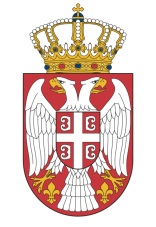 Република СрбијаМИНИСТАРСТВО ГРАЂЕВИНАРСТВА,САОБРАЋАЈА И ИНФРАСТРУКТУРЕБеоград, Немањина 22-26Доказ за правно лице:Извод из регистра Агенције за привредне регистре, односно извод из регистра надлежног Привредног суда.Доказ за предузетнике:Извод из регистра Агенције за привредне регистре, односно из одговарајућег регистра.Доказ за правно  лице:- Извод из казнене евиденције, односно уверењe основног суда на чијем подручју се налази седиште домаћег правног лица, односно седиште представништва или огранка страног правног лица, којим се потврђује да правно лице није осуђивано за кривична дела против привреде, кривична дела против животне средине, кривично дело примања или давања мита, кривично дело преваре;- Извод из казнене евиденције Посебног одељења за организовани криминал Вишег суда у Београду, којим се потврђује да правно лице није осуђивано за неко од кривичних дела организованог криминала;- Извод из казнене евиденције, односно уверење надлежне полицијске управе МУП-а, којим се потврђује да законски заступник понуђача није осуђиван за кривична дела против привреде, кривична дела против животне средине, кривично дело примања или давања мита, кривично дело преваре и неко од кривичних дела организованог криминала (захтев се може поднети према месту рођења или према месту пребивалишта законског заступника). Уколико понуђач има више законских заступника дужан је да достави доказ за сваког од њих.Доказ за предузетнике и за физичка лица:- Извод из казнене евиденције, односно уверење надлежне полицијске управе МУП-а, којим се потврђује да није осуђиван за неко од кривичних дела као члан организоване криминалне групе, да није осуђиван за кривична дела против привреде, кривична дела против животне средине, кривично дело примања или давања мита, кривично дело преваре (захтев се може поднети према месту рођења или према месту пребивалишта).Доказ не може бити старији од 2 месеца пре отварања понуда.Доказ не може бити старији од 2 месеца пре отварања понуда.Доказ за правно  лице:Уверења Пореске управе Министарства финансија да је измирио доспеле порезе и доприносе и уверења надлежне локалне самоуправе да је измирио обавезе по основу изворних локалних јавних прихода.Доказ за предузетнике:Уверења Пореске управе Министарства финансија да је измирио доспеле порезе и доприносе и уверења надлежне управе локалне самоуправе да је измирио обавезе по основу изворних локалних јавних прихода.Доказ за физичко лице:Уверења Пореске управе Министарства финансија да је измирио доспеле порезе и доприносе и уверења надлежне управе локалне самоуправе да је измирио обавезе по основу изворних локалних јавних прихода.Доказ не може бити старији од 2 месеца пре отварања понудаДоказ не може бити старији од 2 месеца пре отварања понудаУслов:Понуђач је у обавези да располаже одговарајућим пословним простором и техничким средствима за извршење предмета јавне набавке;Понуђач је у обавези да располаже софтверским пакетима заснованим на ГИС или CAD технологији.Доказ:Изјава одговорног лица понуђача, под пуном материјалном и кривичном одговорношћу, потписана и оверена печатом, да располаже одговарајућим пословним простором и техничким средствима за извршење предметне јавне набавке.Услов:Да располаже неопходним кадровским капацитетом, односно да Понуђач у моменту подношења понуде има запослена или радно ангажована лица у складу са Законом о раду, а која ће бити ангажована на реализацији пројекта и то:одговорни урбаниста за руковођење израдом урбанистичких планова и урбанистичких пројеката са лиценцом 200 или одговорни урбаниста за руковођење урбанистичких планова са лиценцом 201 или одговорни пројектант са лиценцом за урбанизам УП 02, 1 извршилац;одговорни пројектант архитектонских пројеката, уређење слободних простора и унутрашњих инсталација водовода и канализације са лиценцом 300 или одговорни пројектант конструкције објеката високоградње са лиценцом 301 или одговорни пројектант конструкција архитектонских пројеката са лиценцом 302 или одговорни пројектант са лиценцом за архитектуру АП 02, 1 извршилац.Понуђач је дужан да обезбеди и остали кадровски капацитет уколико буде неопходан за реализацију предметног уговораДоказ:Изјава одговорног лица понуђача, под пуном материјалном и кривичном одговорношћу, потписана и оверена печатом, да располаже одговарајућим катровским капацитетом за извршење предметне јавне набавкеПотпис овлашћеног лицаПотпис овлашћеног лицаПотпис овлашћеног лица Потпис овлашћеног лицаПотпис овлашћеног лицаПотпис овлашћеног лицаПотпис овлашћеног лицаУкупна цена без ПДВ-а Стопа ПДВ-аИзнос ПДВ-а на укупну ценуУкупна цена са ПДВ-омРок важења понуде(не може бити краћи од 60 дана)Назив понуђача:Адреса понуђача:Матични број понуђача:Порески идентификациони број понуђача (ПИБ):Име особе за контакт:Електронска адреса понуђача (e-mail):Телефон:Телефакс:Број рачуна понуђача и назив банке:Лице овлашћено за потписивање уговора:А) САМОСТАЛНО Б) СА ПОДИЗВОЂАЧЕМ1)Назив подизвођача:Адреса:Матични број:Порески идентификациони број:Име особе за контакт:Проценат укупне вредности набавке који ће извршити подизвођач:Део предмета набавке који ће извршити подизвођач:2)Назив подизвођача:Адреса:Матични број:Порески идентификациони број:Име особе за контакт:Проценат укупне вредности набавке који ће извршити подизвођач:Део предмета набавке који ће извршити подизвођач:НазивЦена без ПДВ-а        ПДВЦена са ПДВ-омИзрада Плана детаљне регулације за Луку БогојевоДокументациона основа Плана детаљне регулацијеУкупно за услуге израде плана детаљне регулације за Луку БогојевоР.бр.Име и презимеЗанимање/бр. лиценце ИКС/МГСИ*Стручне референце **Руководилац израдеДатум:Потпис понуђачаТехнички  капацитет	Под кривичном и материјалном одговорношћу понуђач _____________________________________________________________________ ПОТВРЂУЈЕ да испуњава додатне услове прописане чланом 76. Закона  о јавним набавкама за учешће у поступку  јавне набавке број ЈН 24/2020. годину, чији су предмет израда Плана детаљне регулације за Луку Богојево, и то:- да  има захтевани технички капацитет, односно да располаже софтверским пакетима заснованим на ГИС или CAD технологији. И З Ј А В АКадровски  капацитетПод кривичном и материјалном одговорношћу понуђач _____________________________________________________________________ ПОТВРЂУЈЕ да испуњава додатне услове прописане чланом 76. Закона  о јавним набавкама за учешће у поступку  јавне набавке број ЈН 24/2020. годину, чији су предмет израда Плана детаљне регулације за Луку Богојево, и то:- да  има захтевани кадровски капацитет, односно да има запослена или радно ангажована лица са лиценцомa потребним за израду Плана детаљне регулације Луке Богојево. Датум:    _______________ 	 	 	 	 	Потпис овлашћеног лица   	 	 	 	 	 	 	 	 ___________________________ Образац копирати у потребном броју примерака. (потписује Понуђач)ПРУЖАЛАЦ УСЛУГЕ________________________                            директор,НАРУЧИЛАЦДРЖАВНИ СЕКРЕТАРМиодраг Поледица дипл.инж.саоб.ВРСТА ТРОШКАИЗНОС ТРОШКА У РСДУКУПАН ИЗНОС ТРОШКОВА ПРИПРЕМАЊА ПОНУДЕДатум:Потпис понуђачаДатум:Потпис понуђача